TASQUES 4t SETMANA DEL 4 AL 8 DE MAIG SETMANA D’ALIMENTACIÓMATESAnem al supermercatHe anat a comprar tres dies , els preus dels productes son: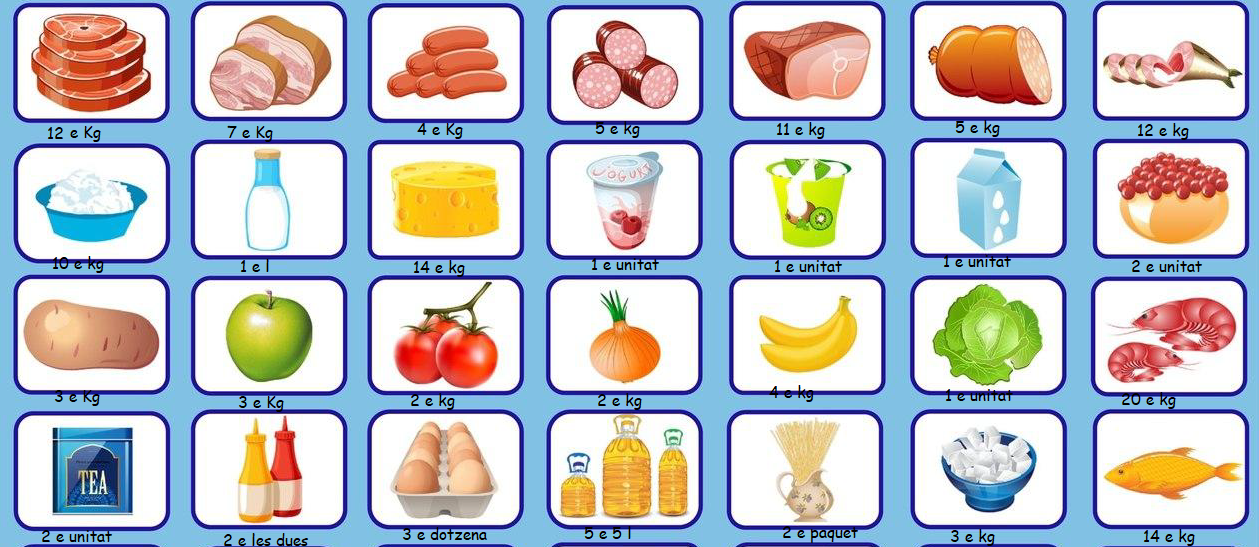 Primer dia: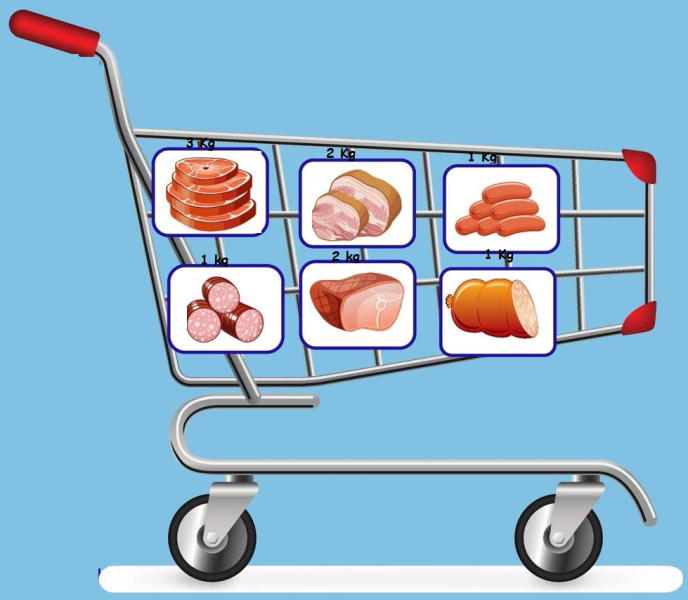 Quin preu m’ha costat tot?Si portava 50 €, quant m’ha sobrat?Segon dia 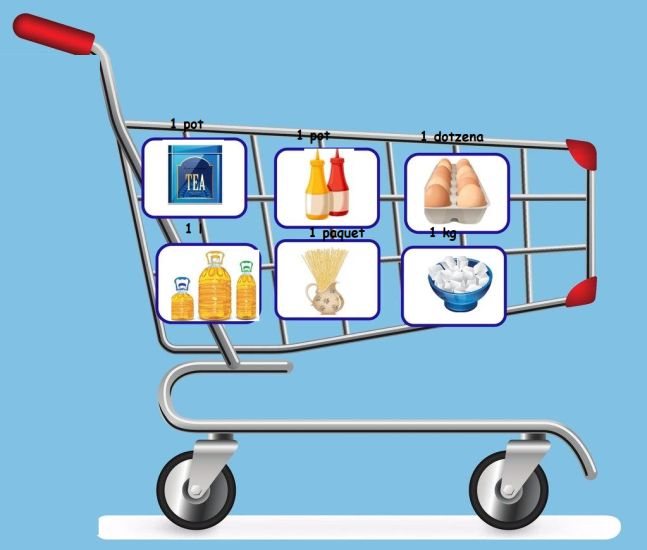 Quin preu m’ha costat tot?Si portava 30 € quant m’ha sobrat?Tercer diaQuant he gastat?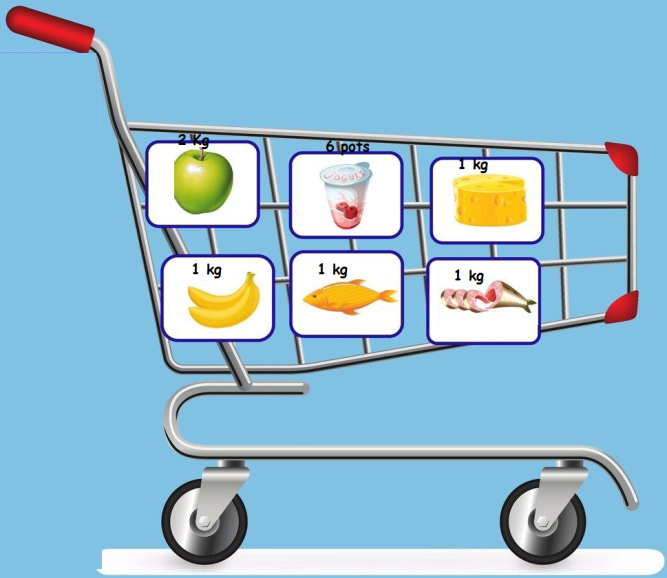 Quant m’han costat els tres carros?Ordena de més car a menys els carrosAra omple tu un carro, tens 20 € i has de comprar sis productes, com ho faries?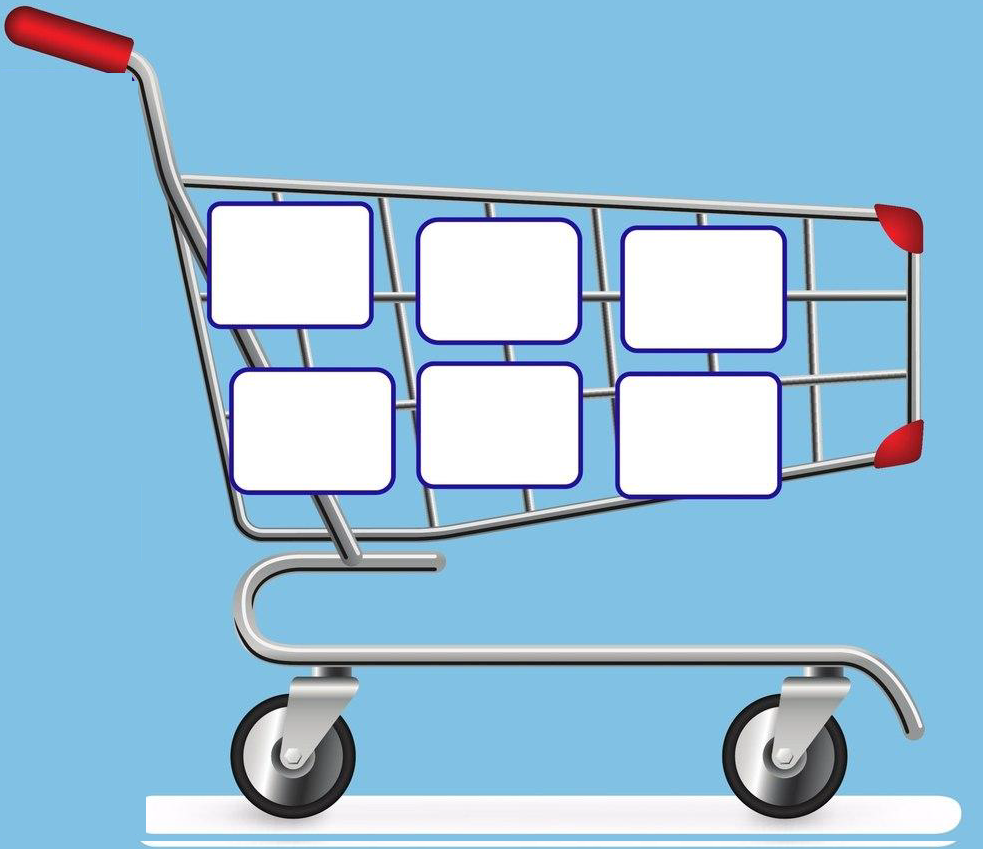 CATALÀAnalitzem una etiqueta Busca una etiqueta d’un aliment que tinguis a casaEnganxa-la a un full i explica de quin aliment es tracta (o busca una imatge a internet)Observem l’etiqueta:Producte:Marca:Quantitat:Data d’elaboració:Data de caducitat:Codi de barres:Es recicla l’envàs?Observem la composició:ProteïnesSucresGreixos saturatsGreixos insaturatsAltresCreus que és adequat per a la teva salut, per què?    MEDIFes la fitxa: “EL SUCRE DELS ALIMENTS”MUSICABuscar una cançó, pot ser actual o no, en la qual la lletra esmenti aliments, receptes de cuina, menjar en definitiva. Exemple: “Pa amb oli i sal” de Blaumuthttps://www.youtube.com/watch?v=Hkc5piclElg“Guacamole” de Kevin Johansenhttps://www.youtube.com/watch?v=Z93croz945sENGLISH.- Aquesta setmana treballarem el vocabulari relacionat amb el menjar que és saludable i el que no,healthy and unhealthy food.https://drive.google.com/file/d/1X3XbJSDm0VWsMtqmkhAe52-xgPEhAPZP/view?usp=sharingExpliqueu quins aliments teniu a casa saludables i quins no ho són en una gravació,en fotos o en un dibuix.Completeu la fitxa adjunta dient quins són els vostres  productes favorits.EDUCACIÓ FÍSICAhttps://view.genial.ly/5e78c6d90fcfb90d9fa4dd48A aquesta pàgina web hi trobaràs un joc molt divertir per jugar en família. Si no tens un dau, en pots construir-ne un.DILLUNS 4DIMARTS 5DIMECRES 6DIJOUS 7DIVENDRES 8LECTURALECTURALECTURALECTURALECTURAActivitat 1: MATESVaig a la compraActivitat 2:CATALÀAnalitza una etiquetaActivitat 3VIDEOCONFERÈNCIAEns pintem la caraActivitat 4MEDIEl sucre dels alimentsActivitat 5ANGLÈShealthy and unhealthy foodActivitat 6Educació FísicaEl joc de l’EFActivitat 7MÚSICAUna cançó que parli d’aliments PLATAFORMA BMATH (diària)  PLATAFORMA BMATH (diària)  PLATAFORMA BMATH (diària)  PLATAFORMA BMATH (diària)  PLATAFORMA BMATH (diària) 